
Grace Darling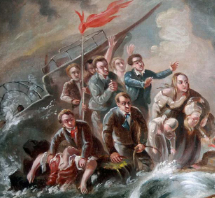 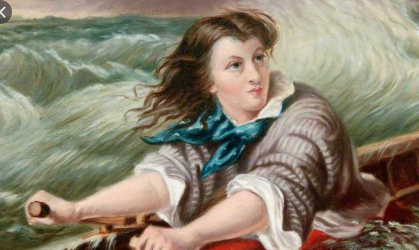 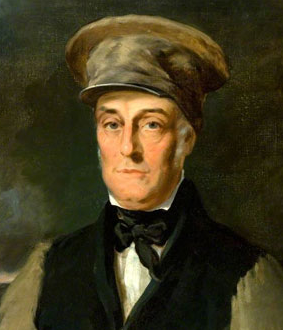 